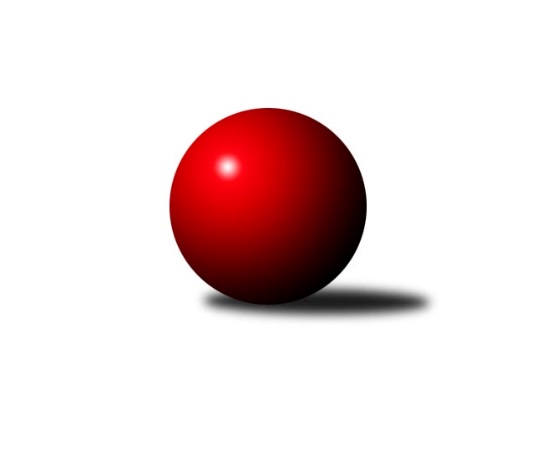 Č.18Ročník 2010/2011	15.8.2024 1. KLM 2010/2011Statistika 18. kolaTabulka družstev:		družstvo	záp	výh	rem	proh	skore	sety	průměr	body	plné	dorážka	chyby	1.	KK Slavoj Praha	18	14	0	4	91.0 : 53.0 	(248.5 : 183.5)	3432	28	2239	1193	9.3	2.	KK PSJ Jihlava	18	12	2	4	97.0 : 47.0 	(246.0 : 186.0)	3455	26	2250	1205	10.2	3.	TJ Lokomotiva Česká Třebová	18	11	2	5	84.0 : 60.0 	(214.5 : 217.5)	3459	24	2263	1196	11.6	4.	TJ Sokol Husovice	18	9	3	6	76.0 : 68.0 	(229.5 : 202.5)	3419	21	2241	1178	14.3	5.	TJ Sokol KARE Luhačovice˝A˝	18	10	1	7	73.5 : 70.5 	(218.5 : 213.5)	3386	21	2213	1172	15	6.	SKK  Náchod	18	9	1	8	83.5 : 60.5 	(242.0 : 190.0)	3431	19	2236	1195	14.3	7.	TJ Centropen Dačice	18	9	1	8	79.0 : 65.0 	(213.0 : 219.0)	3384	19	2213	1172	12.6	8.	TJ Jiskra Kovářská	18	8	0	10	62.5 : 81.5 	(193.0 : 239.0)	3349	16	2205	1144	19.4	9.	TJ Spartak Přerov˝A˝	18	6	1	11	61.0 : 83.0 	(221.0 : 211.0)	3365	13	2227	1137	16.7	10.	KK Konstruktiva Praha	18	6	0	12	56.0 : 88.0 	(197.5 : 234.5)	3347	12	2209	1138	15.8	11.	TJ Valašské Meziříčí	18	4	1	13	53.5 : 90.5 	(190.0 : 242.0)	3341	9	2206	1135	16.2	12.	KK Moravská Slávia Brno ˝A˝	18	3	2	13	47.0 : 97.0 	(178.5 : 253.5)	3280	8	2184	1096	14.7Tabulka doma:		družstvo	záp	výh	rem	proh	skore	sety	průměr	body	maximum	minimum	1.	KK Slavoj Praha	9	8	0	1	53.0 : 19.0 	(139.0 : 77.0)	3422	16	3475	3345	2.	KK PSJ Jihlava	9	7	1	1	56.0 : 16.0 	(136.0 : 80.0)	3513	15	3612	3314	3.	TJ Centropen Dačice	9	6	1	2	49.0 : 23.0 	(124.5 : 91.5)	3403	13	3637	2991	4.	TJ Jiskra Kovářská	9	6	0	3	44.5 : 27.5 	(116.5 : 99.5)	3285	12	3429	3187	5.	TJ Sokol KARE Luhačovice˝A˝	9	6	0	3	42.5 : 29.5 	(118.5 : 97.5)	3521	12	3596	3437	6.	SKK  Náchod	9	5	1	3	44.5 : 27.5 	(124.5 : 91.5)	3402	11	3531	3220	7.	TJ Lokomotiva Česká Třebová	9	5	0	4	39.0 : 33.0 	(105.5 : 110.5)	3490	10	3588	3316	8.	TJ Sokol Husovice	9	4	1	4	37.0 : 35.0 	(114.5 : 101.5)	3398	9	3499	3308	9.	TJ Spartak Přerov˝A˝	9	3	1	5	34.0 : 38.0 	(118.5 : 97.5)	3459	7	3536	3363	10.	TJ Valašské Meziříčí	9	3	1	5	34.0 : 38.0 	(109.5 : 106.5)	3263	7	3287	3192	11.	KK Moravská Slávia Brno ˝A˝	9	3	1	5	34.0 : 38.0 	(103.0 : 113.0)	3477	7	3637	3355	12.	KK Konstruktiva Praha	9	3	0	6	29.0 : 43.0 	(94.5 : 121.5)	3332	6	3391	3272Tabulka venku:		družstvo	záp	výh	rem	proh	skore	sety	průměr	body	maximum	minimum	1.	TJ Lokomotiva Česká Třebová	9	6	2	1	45.0 : 27.0 	(109.0 : 107.0)	3455	14	3686	3344	2.	TJ Sokol Husovice	9	5	2	2	39.0 : 33.0 	(115.0 : 101.0)	3421	12	3530	3301	3.	KK Slavoj Praha	9	6	0	3	38.0 : 34.0 	(109.5 : 106.5)	3433	12	3611	3219	4.	KK PSJ Jihlava	9	5	1	3	41.0 : 31.0 	(110.0 : 106.0)	3449	11	3644	3270	5.	TJ Sokol KARE Luhačovice˝A˝	9	4	1	4	31.0 : 41.0 	(100.0 : 116.0)	3370	9	3527	3248	6.	SKK  Náchod	9	4	0	5	39.0 : 33.0 	(117.5 : 98.5)	3434	8	3632	3186	7.	TJ Centropen Dačice	9	3	0	6	30.0 : 42.0 	(88.5 : 127.5)	3382	6	3497	3236	8.	KK Konstruktiva Praha	9	3	0	6	27.0 : 45.0 	(103.0 : 113.0)	3348	6	3496	3174	9.	TJ Spartak Přerov˝A˝	9	3	0	6	27.0 : 45.0 	(102.5 : 113.5)	3354	6	3506	3243	10.	TJ Jiskra Kovářská	9	2	0	7	18.0 : 54.0 	(76.5 : 139.5)	3356	4	3585	3203	11.	TJ Valašské Meziříčí	9	1	0	8	19.5 : 52.5 	(80.5 : 135.5)	3350	2	3559	3195	12.	KK Moravská Slávia Brno ˝A˝	9	0	1	8	13.0 : 59.0 	(75.5 : 140.5)	3258	1	3439	3085Tabulka podzimní části:		družstvo	záp	výh	rem	proh	skore	sety	průměr	body	doma	venku	1.	KK PSJ Jihlava	11	8	2	1	65.0 : 23.0 	(154.5 : 109.5)	3461	18 	5 	1 	0 	3 	1 	1	2.	KK Slavoj Praha	11	9	0	2	61.0 : 27.0 	(161.5 : 102.5)	3438	18 	4 	0 	1 	5 	0 	1	3.	TJ Sokol KARE Luhačovice˝A˝	11	7	0	4	47.5 : 40.5 	(135.5 : 128.5)	3430	14 	4 	0 	2 	3 	0 	2	4.	SKK  Náchod	11	6	1	4	52.0 : 36.0 	(143.5 : 120.5)	3434	13 	3 	1 	2 	3 	0 	2	5.	TJ Sokol Husovice	11	5	2	4	44.0 : 44.0 	(138.0 : 126.0)	3381	12 	2 	1 	2 	3 	1 	2	6.	TJ Lokomotiva Česká Třebová	11	5	2	4	44.0 : 44.0 	(124.0 : 140.0)	3449	12 	2 	0 	3 	3 	2 	1	7.	TJ Spartak Přerov˝A˝	11	5	0	6	44.0 : 44.0 	(144.0 : 120.0)	3385	10 	2 	0 	4 	3 	0 	2	8.	TJ Centropen Dačice	11	4	1	6	41.0 : 47.0 	(124.5 : 139.5)	3376	9 	2 	1 	2 	2 	0 	4	9.	KK Konstruktiva Praha	11	4	0	7	33.0 : 55.0 	(118.5 : 145.5)	3379	8 	2 	0 	4 	2 	0 	3	10.	TJ Valašské Meziříčí	11	3	1	7	35.0 : 53.0 	(122.0 : 142.0)	3348	7 	2 	1 	3 	1 	0 	4	11.	TJ Jiskra Kovářská	11	3	0	8	32.5 : 55.5 	(105.5 : 158.5)	3299	6 	3 	0 	2 	0 	0 	6	12.	KK Moravská Slávia Brno ˝A˝	11	2	1	8	29.0 : 59.0 	(112.5 : 151.5)	3257	5 	2 	0 	3 	0 	1 	5Tabulka jarní části:		družstvo	záp	výh	rem	proh	skore	sety	průměr	body	doma	venku	1.	TJ Lokomotiva Česká Třebová	7	6	0	1	40.0 : 16.0 	(90.5 : 77.5)	3485	12 	3 	0 	1 	3 	0 	0 	2.	TJ Centropen Dačice	7	5	0	2	38.0 : 18.0 	(88.5 : 79.5)	3401	10 	4 	0 	0 	1 	0 	2 	3.	TJ Jiskra Kovářská	7	5	0	2	30.0 : 26.0 	(87.5 : 80.5)	3422	10 	3 	0 	1 	2 	0 	1 	4.	KK Slavoj Praha	7	5	0	2	30.0 : 26.0 	(87.0 : 81.0)	3419	10 	4 	0 	0 	1 	0 	2 	5.	TJ Sokol Husovice	7	4	1	2	32.0 : 24.0 	(91.5 : 76.5)	3480	9 	2 	0 	2 	2 	1 	0 	6.	KK PSJ Jihlava	7	4	0	3	32.0 : 24.0 	(91.5 : 76.5)	3464	8 	2 	0 	1 	2 	0 	2 	7.	TJ Sokol KARE Luhačovice˝A˝	7	3	1	3	26.0 : 30.0 	(83.0 : 85.0)	3359	7 	2 	0 	1 	1 	1 	2 	8.	SKK  Náchod	7	3	0	4	31.5 : 24.5 	(98.5 : 69.5)	3426	6 	2 	0 	1 	1 	0 	3 	9.	KK Konstruktiva Praha	7	2	0	5	23.0 : 33.0 	(79.0 : 89.0)	3306	4 	1 	0 	2 	1 	0 	3 	10.	KK Moravská Slávia Brno ˝A˝	7	1	1	5	18.0 : 38.0 	(66.0 : 102.0)	3372	3 	1 	1 	2 	0 	0 	3 	11.	TJ Spartak Přerov˝A˝	7	1	1	5	17.0 : 39.0 	(77.0 : 91.0)	3358	3 	1 	1 	1 	0 	0 	4 	12.	TJ Valašské Meziříčí	7	1	0	6	18.5 : 37.5 	(68.0 : 100.0)	3318	2 	1 	0 	2 	0 	0 	4 Zisk bodů pro družstvo:		jméno hráče	družstvo	body	zápasy	v %	dílčí body	sety	v %	1.	Zdeněk Vymazal 	TJ Sokol Husovice 	16	/	18	(89%)	56	/	72	(78%)	2.	Zdeněk Gartus 	KK Slavoj Praha 	15	/	18	(83%)	51	/	72	(71%)	3.	Robin Parkan 	KK PSJ Jihlava 	15	/	18	(83%)	48	/	72	(67%)	4.	Lukáš Doubrava 	KK Konstruktiva Praha  	14	/	17	(82%)	46.5	/	68	(68%)	5.	Radim Metelka 	TJ Valašské Meziříčí 	13.5	/	18	(75%)	43	/	72	(60%)	6.	Jiří Němec 	TJ Centropen Dačice 	13	/	17	(76%)	39	/	68	(57%)	7.	Michal Markus 	TJ Sokol KARE Luhačovice˝A˝ 	13	/	18	(72%)	49.5	/	72	(69%)	8.	Jan Kotyza 	KK PSJ Jihlava 	13	/	18	(72%)	45.5	/	72	(63%)	9.	Pavel Jiroušek 	TJ Lokomotiva Česká Třebová 	12	/	13	(92%)	36.5	/	52	(70%)	10.	Martin Kovář 	SKK  Náchod 	12	/	14	(86%)	38	/	56	(68%)	11.	Jaroslav Procházka 	KK Slavoj Praha 	12	/	16	(75%)	44	/	64	(69%)	12.	Milan Blecha 	TJ Centropen Dačice 	12	/	17	(71%)	42	/	68	(62%)	13.	Pavel Petrů 	KK PSJ Jihlava 	12	/	17	(71%)	41	/	68	(60%)	14.	Karel Novák 	TJ Centropen Dačice 	12	/	17	(71%)	36.5	/	68	(54%)	15.	Jiří Staněk 	TJ Sokol KARE Luhačovice˝A˝ 	12	/	18	(67%)	41.5	/	72	(58%)	16.	Jiří Hetych ml.	TJ Lokomotiva Česká Třebová 	12	/	18	(67%)	40.5	/	72	(56%)	17.	Ondřej Sobčák 	SKK  Náchod 	11	/	18	(61%)	37	/	72	(51%)	18.	Pavel Palian 	KK Moravská Slávia Brno ˝A˝ 	11	/	18	(61%)	35.5	/	72	(49%)	19.	Roman Straka 	SKK  Náchod 	10	/	16	(63%)	36.5	/	64	(57%)	20.	Martin Podzimek 	TJ Lokomotiva Česká Třebová 	10	/	16	(63%)	33.5	/	64	(52%)	21.	Jiří Axman ml. ml.	TJ Sokol Husovice 	10	/	18	(56%)	42	/	72	(58%)	22.	Dalibor Matyáš 	TJ Spartak Přerov˝A˝ 	10	/	18	(56%)	34.5	/	72	(48%)	23.	Miroslav Milan 	KK Moravská Slávia Brno ˝A˝ 	9	/	12	(75%)	28	/	48	(58%)	24.	Martin Kozel st.	KK Slavoj Praha 	9	/	14	(64%)	34	/	56	(61%)	25.	Igor Búrik 	KK Slavoj Praha 	9	/	14	(64%)	31.5	/	56	(56%)	26.	Jiří Dvořák 	KK PSJ Jihlava 	9	/	16	(56%)	33	/	64	(52%)	27.	Vlastimil Zeman ml. ml.	TJ Jiskra Kovářská 	9	/	16	(56%)	30	/	64	(47%)	28.	Dalibor Tuček 	TJ Valašské Meziříčí 	9	/	16	(56%)	29.5	/	64	(46%)	29.	Štěpán Koblížek 	KK Konstruktiva Praha  	9	/	17	(53%)	37.5	/	68	(55%)	30.	Jiří Malínek 	TJ Centropen Dačice 	9	/	18	(50%)	34	/	72	(47%)	31.	Luboš Gassmann 	TJ Valašské Meziříčí 	8.5	/	15	(57%)	32	/	60	(53%)	32.	Petr Žahourek 	TJ Centropen Dačice 	8	/	14	(57%)	28	/	56	(50%)	33.	Anton Stašák 	KK Slavoj Praha 	8	/	15	(53%)	33	/	60	(55%)	34.	Zdeněk Vránek 	KK Moravská Slávia Brno ˝A˝ 	8	/	15	(53%)	32.5	/	60	(54%)	35.	Pavel Vymazal 	TJ Lokomotiva Česká Třebová 	8	/	15	(53%)	27	/	60	(45%)	36.	Karel Zubalík 	TJ Lokomotiva Česká Třebová 	8	/	16	(50%)	30	/	64	(47%)	37.	Jaroslav Borkovec 	KK Konstruktiva Praha  	8	/	16	(50%)	27	/	64	(42%)	38.	Jiří Mrlík 	TJ Sokol KARE Luhačovice˝A˝ 	8	/	18	(44%)	35	/	72	(49%)	39.	Jiří Němec 	SKK  Náchod 	7.5	/	14	(54%)	27	/	56	(48%)	40.	Milan Hrouda 	TJ Jiskra Kovářská 	7.5	/	15	(50%)	27.5	/	60	(46%)	41.	Martin Švorba 	KK PSJ Jihlava 	7	/	9	(78%)	22.5	/	36	(63%)	42.	Vlastimil Bělíček 	TJ Spartak Přerov˝A˝ 	7	/	11	(64%)	23	/	44	(52%)	43.	Jan Machálek st.	TJ Sokol Husovice 	7	/	14	(50%)	29.5	/	56	(53%)	44.	Daniel Braun 	KK PSJ Jihlava 	7	/	17	(41%)	28.5	/	68	(42%)	45.	Roman Goldemund 	TJ Spartak Přerov˝A˝ 	7	/	18	(39%)	36.5	/	72	(51%)	46.	David Volek 	TJ Valašské Meziříčí 	7	/	18	(39%)	32.5	/	72	(45%)	47.	Pavel Kubálek 	TJ Sokol KARE Luhačovice˝A˝ 	6.5	/	17	(38%)	31	/	68	(46%)	48.	Jiří Kudela 	TJ Spartak Přerov˝A˝ 	6	/	11	(55%)	28.5	/	44	(65%)	49.	Jaroslav Hažva 	SKK  Náchod 	6	/	11	(55%)	25	/	44	(57%)	50.	Ladislav Beránek 	SKK  Náchod 	6	/	13	(46%)	28	/	52	(54%)	51.	Václav Mazur 	TJ Spartak Přerov˝A˝ 	6	/	14	(43%)	31	/	56	(55%)	52.	Libor Škoula 	TJ Sokol Husovice 	6	/	15	(40%)	30	/	60	(50%)	53.	Miroslav Šnejdar ml.	TJ Lokomotiva Česká Třebová 	6	/	15	(40%)	26.5	/	60	(44%)	54.	Radek Polách 	TJ Sokol KARE Luhačovice˝A˝ 	6	/	16	(38%)	31.5	/	64	(49%)	55.	Vlastimil Zeman st. 	TJ Jiskra Kovářská 	6	/	16	(38%)	29.5	/	64	(46%)	56.	David Junek 	TJ Jiskra Kovářská 	6	/	16	(38%)	28	/	64	(44%)	57.	Petr Pavlík 	KK Slavoj Praha 	6	/	17	(35%)	33	/	68	(49%)	58.	Pavel Kabelka 	TJ Centropen Dačice 	6	/	18	(33%)	24.5	/	72	(34%)	59.	Miroslav Jelínek 	TJ Jiskra Kovářská 	5	/	7	(71%)	15	/	28	(54%)	60.	Petr Dvořák 	TJ Jiskra Kovářská 	5	/	13	(38%)	23.5	/	52	(45%)	61.	Jiří Radil 	TJ Sokol Husovice 	5	/	16	(31%)	28.5	/	64	(45%)	62.	Petr Mika 	KK Moravská Slávia Brno ˝A˝ 	5	/	17	(29%)	28	/	68	(41%)	63.	Milan Kanda 	TJ Spartak Přerov˝A˝ 	4	/	4	(100%)	12	/	16	(75%)	64.	Michal Jirouš 	SKK  Náchod 	4	/	5	(80%)	15	/	20	(75%)	65.	Petr Holý 	SKK  Náchod 	4	/	6	(67%)	17.5	/	24	(73%)	66.	Stanislav Tichý 	KK Slavoj Praha 	4	/	11	(36%)	21	/	44	(48%)	67.	František Svoboda 	TJ Sokol KARE Luhačovice˝A˝ 	4	/	11	(36%)	17	/	44	(39%)	68.	Michal Šimek 	TJ Sokol Husovice 	4	/	12	(33%)	22	/	48	(46%)	69.	Jakub Pleban 	TJ Spartak Přerov˝A˝ 	4	/	16	(25%)	28	/	64	(44%)	70.	Zdeněk Zahrádka 	KK Konstruktiva Praha  	4	/	16	(25%)	26.5	/	64	(41%)	71.	Vladimír Výrek 	TJ Valašské Meziříčí 	3.5	/	12	(29%)	19	/	48	(40%)	72.	Jiří Partl 	KK PSJ Jihlava 	3	/	4	(75%)	8	/	16	(50%)	73.	Jakub Zdražil 	KK PSJ Jihlava 	3	/	5	(60%)	9.5	/	20	(48%)	74.	Radek Hejhal 	TJ Jiskra Kovářská 	3	/	6	(50%)	15.5	/	24	(65%)	75.	František Obruča 	KK Konstruktiva Praha  	3	/	9	(33%)	15	/	36	(42%)	76.	Miloslav Hýbl 	TJ Lokomotiva Česká Třebová 	3	/	11	(27%)	16.5	/	44	(38%)	77.	Jaroslav Pleticha st. st.	KK Konstruktiva Praha  	3	/	12	(25%)	15	/	48	(31%)	78.	Pavel Dvořák 	KK Moravská Slávia Brno ˝A˝ 	3	/	14	(21%)	20	/	56	(36%)	79.	Jiří Franěk 	KK Konstruktiva Praha  	3	/	16	(19%)	25	/	64	(39%)	80.	Jiří Divila ml. 	TJ Spartak Přerov˝A˝ 	2	/	2	(100%)	4	/	8	(50%)	81.	Arnošt Werschall 	TJ Jiskra Kovářská 	2	/	5	(40%)	5	/	20	(25%)	82.	Vojtěch Venclík 	TJ Spartak Přerov˝A˝ 	2	/	7	(29%)	10.5	/	28	(38%)	83.	Pavel Pecold 	SKK  Náchod 	2	/	7	(29%)	10	/	28	(36%)	84.	Jiří Kudláček 	TJ Sokol KARE Luhačovice˝A˝ 	2	/	8	(25%)	13	/	32	(41%)	85.	Stanislav Žáček 	KK Moravská Slávia Brno ˝A˝ 	2	/	8	(25%)	11.5	/	32	(36%)	86.	David Plšek 	TJ Sokol Husovice 	2	/	10	(20%)	16.5	/	40	(41%)	87.	Jaroslav Tejml 	TJ Jiskra Kovářská 	2	/	10	(20%)	13	/	40	(33%)	88.	Michal Kellner 	KK Moravská Slávia Brno ˝A˝ 	2	/	10	(20%)	12	/	40	(30%)	89.	Tomáš Cabák 	TJ Valašské Meziříčí 	2	/	12	(17%)	17	/	48	(35%)	90.	Petr Vojtíšek 	TJ Centropen Dačice 	1	/	1	(100%)	4	/	4	(100%)	91.	Jan Ševela 	KK PSJ Jihlava 	1	/	1	(100%)	4	/	4	(100%)	92.	Petr Holanec 	TJ Lokomotiva Česká Třebová 	1	/	1	(100%)	2	/	4	(50%)	93.	Petr Doležal 	TJ Centropen Dačice 	1	/	1	(100%)	2	/	4	(50%)	94.	Karel Slimáček 	KK PSJ Jihlava 	1	/	1	(100%)	2	/	4	(50%)	95.	Svatopluk Krejčí 	KK Moravská Slávia Brno ˝A˝ 	1	/	1	(100%)	2	/	4	(50%)	96.	Tomáš Majer 	SKK  Náchod 	1	/	2	(50%)	4.5	/	8	(56%)	97.	Dalibor Jandík 	TJ Valašské Meziříčí 	1	/	7	(14%)	9	/	28	(32%)	98.	Dalibor Dvorník 	KK Moravská Slávia Brno ˝A˝ 	0	/	1	(0%)	1	/	4	(25%)	99.	Václav Korbel 	KK PSJ Jihlava 	0	/	1	(0%)	1	/	4	(25%)	100.	Miloš Švarcberger 	KK Moravská Slávia Brno ˝A˝ 	0	/	1	(0%)	0	/	4	(0%)	101.	Dominik Dvořák 	KK Moravská Slávia Brno ˝A˝ 	0	/	1	(0%)	0	/	4	(0%)	102.	Radim Hostinský 	KK Moravská Slávia Brno ˝A˝ 	0	/	1	(0%)	0	/	4	(0%)	103.	Jan Bernatík 	KK Moravská Slávia Brno ˝A˝ 	0	/	2	(0%)	4	/	8	(50%)	104.	Petr Vácha 	TJ Spartak Přerov˝A˝ 	0	/	2	(0%)	3	/	8	(38%)	105.	Vladimír Mánek 	TJ Spartak Přerov˝A˝ 	0	/	3	(0%)	3	/	12	(25%)	106.	Milan Kabelka 	TJ Centropen Dačice 	0	/	3	(0%)	2	/	12	(17%)	107.	Milan Janyška 	TJ Valašské Meziříčí 	0	/	4	(0%)	2	/	16	(13%)	108.	Štěpán Večerka 	KK Moravská Slávia Brno ˝A˝ 	0	/	5	(0%)	4	/	20	(20%)Průměry na kuželnách:		kuželna	průměr	plné	dorážka	chyby	výkon na hráče	1.	TJ Sokol Luhačovice, 1-4	3505	2276	1229	13.1	(584.3)	2.	KK MS Brno, 1-4	3496	2299	1197	10.4	(582.8)	3.	TJ Lokomotiva Česká Třebová, 1-4	3486	2279	1206	15.4	(581.1)	4.	TJ Spartak Přerov, 1-6	3457	2259	1197	13.3	(576.3)	5.	KK PSJ Jihlava, 1-4	3454	2259	1194	14.2	(575.7)	6.	TJ Sokol Husovice, 1-4	3392	2228	1163	14.3	(565.4)	7.	TJ Centropen Dačice, 1-4	3390	2215	1175	12.9	(565.0)	8.	KK Slavia Praha, 1-4	3372	2204	1167	10.6	(562.0)	9.	SKK Nachod, 1-4	3361	2220	1141	17.1	(560.3)	10.	KK Konstruktiva Praha, 1-6	3353	2209	1143	12.6	(558.8)	11.	Kuželna Golf Club, 1-4	3262	2181	1081	22.0	(543.8)	12.	TJ Valašské Meziříčí, 1-4	3255	2156	1099	14.4	(542.6)Nejlepší výkony na kuželnách:TJ Sokol Luhačovice, 1-4TJ Lokomotiva Česká Třebová	3686	15. kolo	Jiří Hetych ml.	TJ Lokomotiva Česká Třebová	658	15. koloSKK  Náchod	3623	10. kolo	Michal Markus 	TJ Sokol KARE Luhačovice˝A˝	655	9. koloKK Slavoj Praha	3603	9. kolo	Martin Kovář 	SKK  Náchod	641	10. koloTJ Sokol KARE Luhačovice˝A˝	3596	5. kolo	Pavel Kubálek 	TJ Sokol KARE Luhačovice˝A˝	641	10. koloTJ Sokol KARE Luhačovice˝A˝	3584	10. kolo	Martin Podzimek 	TJ Lokomotiva Česká Třebová	638	15. koloTJ Sokol KARE Luhačovice˝A˝	3544	7. kolo	Zdeněk Gartus 	KK Slavoj Praha	633	9. koloTJ Sokol KARE Luhačovice˝A˝	3538	17. kolo	Michal Markus 	TJ Sokol KARE Luhačovice˝A˝	632	7. koloTJ Sokol KARE Luhačovice˝A˝	3530	13. kolo	Pavel Kubálek 	TJ Sokol KARE Luhačovice˝A˝	628	13. koloTJ Sokol KARE Luhačovice˝A˝	3497	9. kolo	Jaroslav Procházka 	KK Slavoj Praha	628	9. koloTJ Sokol KARE Luhačovice˝A˝	3491	15. kolo	Jiří Staněk 	TJ Sokol KARE Luhačovice˝A˝	624	10. koloKK MS Brno, 1-4KK PSJ Jihlava	3644	9. kolo	Zdeněk Gartus 	KK Slavoj Praha	641	15. koloKK Moravská Slávia Brno ˝A˝	3637	14. kolo	Miroslav Milan 	KK Moravská Slávia Brno ˝A˝	635	9. koloKK Slavoj Praha	3611	15. kolo	Pavel Jiroušek 	TJ Lokomotiva Česká Třebová	633	7. koloTJ Jiskra Kovářská	3585	14. kolo	Pavel Palian 	KK Moravská Slávia Brno ˝A˝	632	5. koloKK Moravská Slávia Brno ˝A˝	3569	15. kolo	Robin Parkan 	KK PSJ Jihlava	629	9. koloKK Moravská Slávia Brno ˝A˝	3549	9. kolo	Vlastimil Zeman ml. ml.	TJ Jiskra Kovářská	629	14. koloTJ Lokomotiva Česká Třebová	3532	7. kolo	Pavel Petrů 	KK PSJ Jihlava	628	9. koloTJ Sokol Husovice	3525	17. kolo	Zdeněk Vránek 	KK Moravská Slávia Brno ˝A˝	625	9. koloTJ Sokol KARE Luhačovice˝A˝	3493	12. kolo	Jiří Axman ml. ml.	TJ Sokol Husovice	623	17. koloKK Moravská Slávia Brno ˝A˝	3466	17. kolo	Miroslav Jelínek 	TJ Jiskra Kovářská	622	14. koloTJ Lokomotiva Česká Třebová, 1-4TJ Lokomotiva Česká Třebová	3588	18. kolo	Pavel Jiroušek 	TJ Lokomotiva Česká Třebová	653	6. koloKK PSJ Jihlava	3580	12. kolo	Pavel Petrů 	KK PSJ Jihlava	652	12. koloTJ Lokomotiva Česká Třebová	3579	2. kolo	David Volek 	TJ Valašské Meziříčí	639	11. koloTJ Valašské Meziříčí	3559	11. kolo	Radim Metelka 	TJ Valašské Meziříčí	637	11. koloTJ Lokomotiva Česká Třebová	3545	6. kolo	Pavel Jiroušek 	TJ Lokomotiva Česká Třebová	634	2. koloTJ Lokomotiva Česká Třebová	3540	14. kolo	Pavel Jiroušek 	TJ Lokomotiva Česká Třebová	626	18. koloTJ Sokol KARE Luhačovice˝A˝	3527	4. kolo	Roman Straka 	SKK  Náchod	625	16. koloKK Konstruktiva Praha 	3496	2. kolo	David Junek 	TJ Jiskra Kovářská	621	6. koloTJ Lokomotiva Česká Třebová	3487	16. kolo	Pavel Vymazal 	TJ Lokomotiva Česká Třebová	619	14. koloTJ Jiskra Kovářská	3487	6. kolo	Pavel Jiroušek 	TJ Lokomotiva Česká Třebová	618	4. koloTJ Spartak Přerov, 1-6KK Slavoj Praha	3552	7. kolo	Zdeněk Vymazal 	TJ Sokol Husovice	644	13. koloKK PSJ Jihlava	3536	5. kolo	Zdeněk Gartus 	KK Slavoj Praha	643	7. koloTJ Spartak Přerov˝A˝	3536	1. kolo	Milan Kanda 	TJ Spartak Přerov˝A˝	637	13. koloTJ Sokol Husovice	3530	13. kolo	Jiří Axman ml. ml.	TJ Sokol Husovice	633	13. koloTJ Lokomotiva Česká Třebová	3515	3. kolo	Vlastimil Bělíček 	TJ Spartak Přerov˝A˝	627	1. koloTJ Spartak Přerov˝A˝	3511	15. kolo	Vlastimil Bělíček 	TJ Spartak Přerov˝A˝	623	8. koloTJ Spartak Přerov˝A˝	3476	13. kolo	Radim Metelka 	TJ Valašské Meziříčí	620	15. koloTJ Spartak Přerov˝A˝	3475	7. kolo	Jan Kotyza 	KK PSJ Jihlava	620	5. koloTJ Sokol KARE Luhačovice˝A˝	3473	8. kolo	Pavel Jiroušek 	TJ Lokomotiva Česká Třebová	617	3. koloTJ Centropen Dačice	3468	1. kolo	Petr Pavlík 	KK Slavoj Praha	614	7. koloKK PSJ Jihlava, 1-4SKK  Náchod	3632	18. kolo	Ondřej Sobčák 	SKK  Náchod	673	18. koloKK PSJ Jihlava	3612	4. kolo	Pavel Petrů 	KK PSJ Jihlava	639	13. koloKK PSJ Jihlava	3593	16. kolo	Jiří Dvořák 	KK PSJ Jihlava	629	10. koloKK PSJ Jihlava	3556	13. kolo	Jan Kotyza 	KK PSJ Jihlava	625	6. koloKK PSJ Jihlava	3525	8. kolo	Daniel Braun 	KK PSJ Jihlava	622	4. koloKK PSJ Jihlava	3518	6. kolo	Jiří Dvořák 	KK PSJ Jihlava	617	8. koloKK PSJ Jihlava	3506	3. kolo	Jaroslav Hažva 	SKK  Náchod	616	18. koloKK PSJ Jihlava	3498	18. kolo	Jan Kotyza 	KK PSJ Jihlava	616	13. koloKK PSJ Jihlava	3494	10. kolo	Robin Parkan 	KK PSJ Jihlava	615	13. koloKK Slavoj Praha	3471	3. kolo	Robin Parkan 	KK PSJ Jihlava	614	3. koloTJ Sokol Husovice, 1-4TJ Spartak Přerov˝A˝	3506	2. kolo	Zdeněk Vymazal 	TJ Sokol Husovice	641	18. koloTJ Sokol Husovice	3499	18. kolo	Jiří Axman ml. ml.	TJ Sokol Husovice	632	16. koloTJ Centropen Dačice	3497	18. kolo	Lukáš Doubrava 	KK Konstruktiva Praha 	632	12. koloTJ Sokol Husovice	3470	4. kolo	Zdeněk Vymazal 	TJ Sokol Husovice	626	4. koloTJ Sokol Husovice	3452	9. kolo	Zdeněk Vymazal 	TJ Sokol Husovice	626	9. koloTJ Jiskra Kovářská	3443	16. kolo	Radek Hejhal 	TJ Jiskra Kovářská	626	16. koloTJ Sokol Husovice	3432	16. kolo	Martin Kovář 	SKK  Náchod	620	4. koloTJ Lokomotiva Česká Třebová	3423	9. kolo	Jan Machálek st.	TJ Sokol Husovice	619	6. koloSKK  Náchod	3406	4. kolo	Zdeněk Vymazal 	TJ Sokol Husovice	612	11. koloTJ Sokol Husovice	3403	12. kolo	Zdeněk Vymazal 	TJ Sokol Husovice	611	2. koloTJ Centropen Dačice, 1-4TJ Centropen Dačice	3637	9. kolo	Jiří Němec 	TJ Centropen Dačice	629	9. koloTJ Centropen Dačice	3527	16. kolo	Zdeněk Vymazal 	TJ Sokol Husovice	627	7. koloTJ Centropen Dačice	3515	17. kolo	Jiří Malínek 	TJ Centropen Dačice	624	7. koloTJ Valašské Meziříčí	3435	9. kolo	Jiří Němec 	TJ Centropen Dačice	622	7. koloTJ Centropen Dačice	3424	4. kolo	Jiří Němec 	TJ Centropen Dačice	621	12. koloTJ Centropen Dačice	3420	14. kolo	Pavel Kabelka 	TJ Centropen Dačice	617	9. koloTJ Sokol KARE Luhačovice˝A˝	3420	2. kolo	Jiří Němec 	TJ Centropen Dačice	616	17. koloSKK  Náchod	3410	14. kolo	Milan Blecha 	TJ Centropen Dačice	615	9. koloKK Konstruktiva Praha 	3405	11. kolo	Petr Žahourek 	TJ Centropen Dačice	614	12. koloTJ Sokol Husovice	3383	7. kolo	Radim Metelka 	TJ Valašské Meziříčí	611	9. koloKK Slavia Praha, 1-4TJ Lokomotiva Česká Třebová	3475	10. kolo	Zdeněk Gartus 	KK Slavoj Praha	637	2. koloKK Slavoj Praha	3475	2. kolo	Zdeněk Gartus 	KK Slavoj Praha	623	8. koloKK Slavoj Praha	3459	14. kolo	Zdeněk Gartus 	KK Slavoj Praha	613	10. koloKK Slavoj Praha	3445	4. kolo	Libor Škoula 	TJ Sokol Husovice	611	8. koloKK Slavoj Praha	3444	8. kolo	Zdeněk Gartus 	KK Slavoj Praha	607	16. koloTJ Sokol Husovice	3429	8. kolo	Zdeněk Vymazal 	TJ Sokol Husovice	606	8. koloKK Slavoj Praha	3424	10. kolo	Jaroslav Procházka 	KK Slavoj Praha	606	14. koloKK Slavoj Praha	3420	6. kolo	Jaroslav Procházka 	KK Slavoj Praha	605	4. koloKK Slavoj Praha	3398	18. kolo	Zdeněk Gartus 	KK Slavoj Praha	603	14. koloKK Slavoj Praha	3389	16. kolo	Jaroslav Procházka 	KK Slavoj Praha	603	10. koloSKK Nachod, 1-4SKK  Náchod	3531	17. kolo	Michal Jirouš 	SKK  Náchod	636	17. koloSKK  Náchod	3496	1. kolo	Jaroslav Procházka 	KK Slavoj Praha	628	11. koloSKK  Náchod	3494	13. kolo	Martin Kovář 	SKK  Náchod	619	1. koloSKK  Náchod	3473	7. kolo	Petr Holý 	SKK  Náchod	617	17. koloTJ Sokol Husovice	3452	15. kolo	Michal Jirouš 	SKK  Náchod	613	15. koloKK PSJ Jihlava	3452	7. kolo	Pavel Petrů 	KK PSJ Jihlava	608	7. koloSKK  Náchod	3382	5. kolo	Pavel Jiroušek 	TJ Lokomotiva Česká Třebová	607	5. koloSKK  Náchod	3368	15. kolo	Roman Straka 	SKK  Náchod	606	7. koloKK Slavoj Praha	3364	11. kolo	Ondřej Sobčák 	SKK  Náchod	604	9. koloTJ Lokomotiva Česká Třebová	3360	5. kolo	Michal Jirouš 	SKK  Náchod	602	13. koloKK Konstruktiva Praha, 1-6SKK  Náchod	3524	8. kolo	Ladislav Beránek 	SKK  Náchod	636	8. koloKK PSJ Jihlava	3429	15. kolo	Roman Straka 	SKK  Náchod	623	8. koloTJ Sokol Husovice	3420	1. kolo	Jaroslav Procházka 	KK Slavoj Praha	623	5. koloKK Slavoj Praha	3412	5. kolo	Jan Kotyza 	KK PSJ Jihlava	616	15. koloTJ Spartak Přerov˝A˝	3410	6. kolo	Michal Šimek 	TJ Sokol Husovice	608	1. koloTJ Lokomotiva Česká Třebová	3404	13. kolo	Zdeněk Gartus 	KK Slavoj Praha	607	5. koloKK Konstruktiva Praha 	3391	5. kolo	Dalibor Matyáš 	TJ Spartak Přerov˝A˝	603	6. koloKK Konstruktiva Praha 	3376	13. kolo	Lukáš Doubrava 	KK Konstruktiva Praha 	603	5. koloKK Konstruktiva Praha 	3374	18. kolo	Miroslav Šnejdar ml.	TJ Lokomotiva Česká Třebová	596	13. koloKK Konstruktiva Praha 	3346	1. kolo	Václav Mazur 	TJ Spartak Přerov˝A˝	596	6. koloKuželna Golf Club, 1-4TJ Jiskra Kovářská	3429	11. kolo	Radek Hejhal 	TJ Jiskra Kovářská	597	11. koloTJ Jiskra Kovářská	3365	13. kolo	Miroslav Jelínek 	TJ Jiskra Kovářská	592	11. koloTJ Lokomotiva Česká Třebová	3344	17. kolo	Pavel Vymazal 	TJ Lokomotiva Česká Třebová	591	17. koloTJ Jiskra Kovářská	3328	15. kolo	Radek Hejhal 	TJ Jiskra Kovářská	587	15. koloTJ Jiskra Kovářská	3301	17. kolo	Miroslav Jelínek 	TJ Jiskra Kovářská	586	13. koloTJ Sokol Husovice	3301	5. kolo	Milan Hrouda 	TJ Jiskra Kovářská	586	12. koloKK Slavoj Praha	3285	13. kolo	Miroslav Jelínek 	TJ Jiskra Kovářská	583	15. koloTJ Centropen Dačice	3277	15. kolo	Pavel Kabelka 	TJ Centropen Dačice	578	15. koloTJ Jiskra Kovářská	3276	12. kolo	Vlastimil Zeman st. 	TJ Jiskra Kovářská	577	7. koloTJ Sokol KARE Luhačovice˝A˝	3253	11. kolo	Pavel Jiroušek 	TJ Lokomotiva Česká Třebová	575	17. koloTJ Valašské Meziříčí, 1-4TJ Jiskra Kovářská	3342	18. kolo	Radek Hejhal 	TJ Jiskra Kovářská	608	18. koloTJ Sokol Husovice	3331	10. kolo	Jiří Kudela 	TJ Spartak Přerov˝A˝	592	4. koloTJ Spartak Přerov˝A˝	3307	4. kolo	David Volek 	TJ Valašské Meziříčí	585	14. koloTJ Valašské Meziříčí	3287	4. kolo	Dalibor Tuček 	TJ Valašské Meziříčí	585	16. koloTJ Valašské Meziříčí	3286	10. kolo	Dalibor Tuček 	TJ Valašské Meziříčí	582	8. koloTJ Valašské Meziříčí	3282	8. kolo	Vlastimil Bělíček 	TJ Spartak Přerov˝A˝	582	4. koloTJ Valašské Meziříčí	3281	6. kolo	Radim Metelka 	TJ Valašské Meziříčí	581	2. koloTJ Valašské Meziříčí	3270	2. kolo	Vlastimil Zeman ml. ml.	TJ Jiskra Kovářská	580	18. koloKK PSJ Jihlava	3270	2. kolo	Radim Metelka 	TJ Valašské Meziříčí	577	18. koloTJ Valašské Meziříčí	3267	14. kolo	Jan Machálek st.	TJ Sokol Husovice	577	10. koloČetnost výsledků:	8.0 : 0.0	7x	7.5 : 0.5	1x	7.0 : 1.0	17x	6.5 : 1.5	1x	6.0 : 2.0	19x	5.5 : 2.5	1x	5.0 : 3.0	13x	4.0 : 4.0	7x	3.0 : 5.0	17x	2.0 : 6.0	19x	1.0 : 7.0	6x